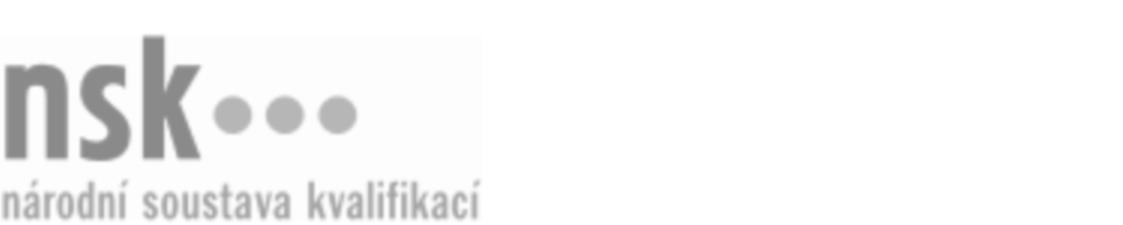 Autorizované osobyAutorizované osobyAutorizované osobyAutorizované osobyAutorizované osobyAutorizované osobyFotograf v minilabu (kód: 34-007-H) Fotograf v minilabu (kód: 34-007-H) Fotograf v minilabu (kód: 34-007-H) Fotograf v minilabu (kód: 34-007-H) Fotograf v minilabu (kód: 34-007-H) Fotograf v minilabu (kód: 34-007-H) Autorizující orgán:Ministerstvo školství, mládeže a tělovýchovyMinisterstvo školství, mládeže a tělovýchovyMinisterstvo školství, mládeže a tělovýchovyMinisterstvo školství, mládeže a tělovýchovyMinisterstvo školství, mládeže a tělovýchovyMinisterstvo školství, mládeže a tělovýchovyMinisterstvo školství, mládeže a tělovýchovyMinisterstvo školství, mládeže a tělovýchovyMinisterstvo školství, mládeže a tělovýchovyMinisterstvo školství, mládeže a tělovýchovySkupina oborů:Polygrafie, zpracování papíru, filmu a fotografie (kód: 34)Polygrafie, zpracování papíru, filmu a fotografie (kód: 34)Polygrafie, zpracování papíru, filmu a fotografie (kód: 34)Polygrafie, zpracování papíru, filmu a fotografie (kód: 34)Polygrafie, zpracování papíru, filmu a fotografie (kód: 34)Povolání:FotografFotografFotografFotografFotografFotografFotografFotografFotografFotografKvalifikační úroveň NSK - EQF:33333Platnost standarduPlatnost standarduPlatnost standarduPlatnost standarduPlatnost standarduPlatnost standarduStandard je platný od: 09.12.2010Standard je platný od: 09.12.2010Standard je platný od: 09.12.2010Standard je platný od: 09.12.2010Standard je platný od: 09.12.2010Standard je platný od: 09.12.2010Fotograf v minilabu,  29.03.2024 13:10:28Fotograf v minilabu,  29.03.2024 13:10:28Fotograf v minilabu,  29.03.2024 13:10:28Fotograf v minilabu,  29.03.2024 13:10:28Strana 1 z 2Autorizované osobyAutorizované osobyAutorizované osobyAutorizované osobyAutorizované osobyAutorizované osobyAutorizované osobyAutorizované osobyAutorizované osobyAutorizované osobyAutorizované osobyAutorizované osobyK této profesní kvalifikaci nejsou zatím přiřazeny žádné autorizované osoby.K této profesní kvalifikaci nejsou zatím přiřazeny žádné autorizované osoby.K této profesní kvalifikaci nejsou zatím přiřazeny žádné autorizované osoby.K této profesní kvalifikaci nejsou zatím přiřazeny žádné autorizované osoby.K této profesní kvalifikaci nejsou zatím přiřazeny žádné autorizované osoby.K této profesní kvalifikaci nejsou zatím přiřazeny žádné autorizované osoby.Fotograf v minilabu,  29.03.2024 13:10:28Fotograf v minilabu,  29.03.2024 13:10:28Fotograf v minilabu,  29.03.2024 13:10:28Fotograf v minilabu,  29.03.2024 13:10:28Strana 2 z 2